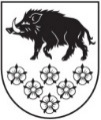 LATVIJAS REPUBLIKAKANDAVAS NOVADA DOMEDārza iela 6, Kandava, Kandavas novads, LV - 3120 Reģ. Nr.90000050886,Tālrunis 631 82028, fakss 631 82027, e-pasts: dome@kandava.lvKandavāAPSTIPRINĀTSKandavas novad domes sēdē2020. gada 27.augustā(protokols Nr.15    1.§)PRECIZĒTSKandavas novad domes sēdē2020. gada 24. septembrī(protokols Nr.16    13.§)Kandavas novada domes saistošie noteikumi Nr.19“Par Kandavas novada pašvaldības piedalīšanos pašvaldības nozīmes ceļa vai ielas būvniecībā un uzturēšanā”Izdoti saskaņā ar Zemes pārvaldības likuma 8.1 panta ceturto daļuVispārīgie jautājumiSaistošie noteikumi nosaka kārtību, kādā Kandavas novada pašvaldība (turpmāk - pašvaldība) piedalās pašvaldības nozīmes ceļa vai ielas būvniecībā un uzturēšanā.Pašvaldības nozīmes ceļš vai iela ir Kandavas novada administratīvajā teritorijā esošs vai plānots ceļš vai iela, kam šāds statuss noteikts pašvaldības teritorijas plānojumā, lokālplānojumā vai tas piešķirts ar atsevišķu administratīvo aktu.Pašvaldības nozīmes ceļa vai ielas statusu ceļam vai ielai piešķir Zemes pārvaldības likuma 8.1 panta pirmajā daļā noteikto mērķu sasniegšanai.Ar atsevišķu administratīvo aktu ( domes lēmumu) pašvaldības nozīmes ceļa vai ielas statusu nosaka gadījumā, ja vienīgais, vai lielākā daļa no ceļa vai ielas kopīpašniekiem, ir iesnieguši Kandavas novada domē iesniegumu par pašvaldības nozīmes ceļa vai ielas statusa piešķiršanu ceļam vai ielai.Pašvaldībai ir tiesības pašvaldības nozīmes ceļa vai ielas statusu noteikt ar atsevišķu administratīvo aktu arī pēc pašvaldības iniciatīvas.Gadījumos, kad pašvaldības nozīmes ceļa vai ielas statuss ir bijis noteikts ar administratīvo aktu (Kandavas novada domes lēmumu), pašvaldībai ir tiesības atcelt pašvaldības nozīmes ceļa vai ielas statusu šādā kārtībā:ja ir zudis tiesiskais pamats ceļam vai ielai noteikt pašvaldības nozīmes ceļa vai ielas statusu;ja lielākā daļa no ceļa vai ielas kopīpašniekiem ir iesnieguši Kandavas novada domē iesniegumu par pašvaldības nozīmes ceļa vai ielas statusa atcelšanu ceļam vai ielai;Jautājumu par pašvaldības nozīmes ceļa vai ielas statusa atcelšanu izskata un lēmumu pieņem pašvaldības dome.Pašvaldības nozīmes ceļa vai ielas uzturēšanas kārtība un finansēšanaLai nodrošinātu pašvaldības nozīmes ceļu vai ielas uzturēšanu, pašvaldība katram ceļam vai ielai, kuram ir noteikts pašvaldības nozīmes ceļa vai ielas statuss, veic apsekošanu un nosaka ceļu vai ielas uzturēšanas klasi atbilstoši 2010.gada 9.marta Ministru kabineta noteikumiem Nr. 224 “Noteikumi par valsts un pašvaldību autoceļu ikdienas uzturēšanas prasībām un to izpildes kontroli” (turpmāk – MK noteikumi nr. 224).Pašvaldība nodrošina pašvaldības nozīmes ceļu vai ielas uzturēšanas darbu veikšanu atbilstoši MK noteikumiem nr. 224 un atbilstoši pašvaldības budžetā paredzētajiem līdzekļiem.Veicot pašvaldības nozīmes ceļu vai ielas uzturēšanu, pašvaldība nodrošina tā uzturēšanu, nepasliktinot minētās infrastruktūras esošo kvalitāti, kas tiek noteikta, veicot saistošo noteikumu 8.punktā noteikto apsekošanu.Pašvaldības nozīmes ceļa vai ielas uzturēšana vai būvniecība tiek finansēta pašvaldības budžeta līdzekļiem, izvērtējot ikgadējā pašvaldības budžeta iespējas un attīstības plānošanas dokumentos noteikto. Pašvaldības nozīmes ceļa vai ielas uzturēšanu vai būvniecību veic persona, kas pašvaldības organizētās publiskā iepirkuma procedūras rezultātā ir ieguvusi līguma slēgšanas tiesības un ar kuru pašvaldība ir noslēgusi līgumu.Pašvaldības nozīmes ceļa vai iela būvniecības finansēšanaPašvaldības līdzfinansējumu pašvaldības nozīmes ceļa vai ielas būvniecībai pašvaldība var piešķirt gadījumos, ja:plānota ceļa vai ielas pārbūve vai atjaunošana;ja ceļu vai ielas pārbūve vai atjaunošana ir plānota pašvaldības attīstības plānošanas dokumentos;ja tas ir nepieciešams sabiedrības interešu īstenošanai;ja ir nepieciešams ierīkot jaunas inženierkomunikācijas – iekārtas, ierīces, ietaises, tīklus, līnijas un to piederumus. Lēmumu par līdzfinansējuma piešķiršanu pieņem pašvaldības dome, izvērtējot informāciju par:būvniecības nepieciešamību sabiedrības interešu īstenošanai;būvniecības risinājumu atbilstību būvniecības noteikumiem;ceļa kategoriju;ceļa satiksmes intensitāti;ceļa segumu;inženierkomunikāciju esamību;izdevumu pamatotību;īpašnieku pašu vai citu finansējuma apjomu.Pašvaldība, finansējot ceļa vai ielas būvniecību, pēc iespējas, vadās pēc turpmāk noteiktās izmaksu metodikas:- ceļa vai ielas projektēšanai un būvniecībai piešķir finansējumu, kas nepārsniedz 50% no projektēšanas un būvniecības izmaksām, bet ne lielāku summu kā 3000 euro, neskaitot PVN, projektēšanai un 60 000 euro, neskaitot PVN, būvniecībai, ievērojot, ka: ceļa vai ielas būvniecībai līdz 50 m piešķirtā summa nepārsniedz 15 000 euro, neskaitot PVN;ceļa vai ielas būvniecībai līdz 100 m piešķirtā summa nepārsniedz 30 000 euro, neskaitot PVN;ceļa vai ielas būvniecībai līdz 150 m piešķirtā summa nepārsniedz 45 000 euro, neskaitot PVN; ceļa vai ielas būvniecībai līdz 200 m vai garākam posmam piešķirtā summa nepārsniedz 60 000 euro, neskaitot PVN.Paredzot daļēju ceļa vai ielas būvniecības finansēšanu no pašvaldības budžeta līdzekļiem, pašvaldība slēdz ar sadarbības partneri, kas pārējā daļā sedz ceļa vai ielas būvniecības izmaksas,  rakstisku vienošanos par veicamo darbu finansēšanas apmēru, kārtību un iesaistīto pušu tiesībām un pienākumiem, un līdzekļu izlietojuma uzraudzību.Ceļa vai ielas būvniecību var arī 100% apmērā finansēt no pašvaldības budžeta līdzekļiem - pieejamā pašvaldības budžeta ietvaros un atbilstoši pašvaldības Investīciju plānā noteiktajam, un tikai nozīmīgu sabiedrības interešu aizstāvēšanai. Ceļa vai ielas būvniecību organizē pašvaldība, atbilstoši Publisko iepirkumu likuma nosacījumiem.Gadījumā, ja pašvaldība saistošo noteikumu 6.punktā noteiktajā kārtībā atceļ pašvaldības nozīmes ceļa vai ielas statusu ielai vai ceļam, un nav pagājuši pieci gadi no brīža, kad ceļam vai ielai šāds statuss tika noteikts, iniciators, kurš lūdza šādu statusu ceļam vai ielai noteikt, atmaksā pašvaldībai 50% no ceļa vai ielas būvniecības izmaksām.Pašvaldība, lemjot par finansējuma piešķiršanu no pašvaldības budžeta līdzekļiem, ņem vērā saistošo noteikumu 13. un 14.punktā noteikto, kā arī citus apstākļus, kas liecina par rīcības pamatotību un nepieciešamību, bet nepiešķir finansējumu, ja:pieprasītais ceļa vai ielas būvniecības finansējums pārsniedz plānotos pieejamos pašvaldības budžeta līdzekļus;finansējums pieprasīts iepriekš veiktas būvniecības izdevumu apmaksai;ceļam vai ielai piegulošo īpašumu īpašniekiem ir nekustamā īpašuma nodokļa parādi pret pašvaldību;ceļa vai ielas būvniecība nav iekļauta pašvaldības Investīciju plānā.Kandavas novada domes priekšsēdētāja  (personiskais paraksts) Inga PriedePASKAIDROJUMA RAKSTSKandavas novada domes saistošo noteikumu Nr.19“Par Kandavas novada pašvaldības piedalīšanos pašvaldības nozīmes ceļa vai ielas būvniecībā un uzturēšanā” Kandavas novada domes priekšsēdētāja ( personiskais paraksts)   Inga PriedePaskaidrojuma raksta sadaļasNorādāmā informācija1. Īss projekta satura izklāstsSaistošie noteikumi (turpmāk – Noteikumi) izstrādāti, pamatojoties uz Zemes pārvaldības likuma 8.1 panta ceturto daļu.Noteikumu izdošanas mērķis ir noteikt kārtību, kādā pašvaldība piedalās pašvaldības nozīmes ceļa vai ielas uzturēšanā un būvniecībā.2. Projekta nepieciešamības pamatojumsNoteikumi nepieciešami, lai, nosakot pašvaldības nozīmes ceļa vai ielas statusu privātam nekustamam īpašumam vai tā daļai, tiktu noteikta kārtība, kādā pašvaldība uztur pašvaldības nozīmes ceļu vai ielu, veicinot Kandavas novada attīstību, nodrošinot vienotu ceļu tīklu pašvaldībā un sabiedrības iespējas un tiesības ikvienam to izmantot.3. Informācija par plānoto projekta ietekmi uz pašvaldības budžetuPlānojot nākamā gada pašvaldības budžetu, budžeta projektā tiks iekļauts finansējums deputātu noteiktajā apmērā.4. Informācija par plānoto projekta ietekmi uz uzņēmējdarbības vidi pašvaldības teritorijāNoteikumu mērķgrupa ir sabiedrība kopumā.5. Informācija par administratīvajām procedūrāmSaistošie noteikumi izskatīti Kandavas novada domes Finanšu, plānošanas un novada attīstības komitejā un apstiprināti Kandavas novada domes sēdē.6. Informācija par konsultācijām ar privātpersonāmKonsultācijas ar privātpersonām, izstrādājot saistošos noteikumus, nav veiktas.